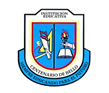 INSTITUCIÓN EDUCATIVA CENTENARIO DE BELLO 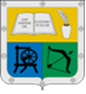 GUIA UNIDAD DIDACTICADATOS GENERALESDATOS GENERALESDATOS GENERALESDATOS GENERALESTítulo: Nivelación cinemáticaTítulo: Nivelación cinemáticaDocentes Responsables:                                            Jaime FlórezDocentes Responsables:                                            Jaime FlórezTema: Movimiento vertical; lanzamiento parabólicoTema: Movimiento vertical; lanzamiento parabólicoDocentes Responsables:                                            Jaime FlórezDocentes Responsables:                                            Jaime FlórezAsignaturas: FísicaAsignaturas: FísicaPeríodo:     I                  Semanas:9 y 10Período:     I                  Semanas:9 y 10Grado: 11º Grado: 11º Tiempo de desarrollo: 4 HorasTiempo de desarrollo: 4 HorasESTÁNDARES, COMPETENCIAS E INDICADORES ESTÁNDARES, COMPETENCIAS E INDICADORES ESTÁNDARES, COMPETENCIAS E INDICADORES ESTÁNDARES, COMPETENCIAS E INDICADORES Temas: Movimiento en una y dos dimensionesTemas: Movimiento en una y dos dimensionesComprende claramente los conceptos de movimiento pendular y ondulatorio, al igual que sus propiedades, clasificación y fenómenosComprende claramente los conceptos de movimiento pendular y ondulatorio, al igual que sus propiedades, clasificación y fenómenosCompetencias:Genéricas: –> Lectora–> comunicativa–> Pensamiento matemáticoEspecíficas del área–> Uso de conceptos–> Indagación–> Explicación de fenómenosAprendizajes –>Interpreta gráficos–> Argumenta soluciones dadas–>Propone métodos y soluciones alternas a problemas dadosCompetencias:Genéricas: –> Lectora–> comunicativa–> Pensamiento matemáticoEspecíficas del área–> Uso de conceptos–> Indagación–> Explicación de fenómenosAprendizajes –>Interpreta gráficos–> Argumenta soluciones dadas–>Propone métodos y soluciones alternas a problemas dadosINDICADORES DE LOGROSSoluciona gráfica y analíticamente problemas del movimiento verticalSoluciona gráfica y analíticamente problemas del movimiento parabólicoSoluciona gráfica y analíticamente problemas del movimiento semiparabólicoINDICADORES DE LOGROSSoluciona gráfica y analíticamente problemas del movimiento verticalSoluciona gráfica y analíticamente problemas del movimiento parabólicoSoluciona gráfica y analíticamente problemas del movimiento semiparabólicoRECURSOSRECURSOSRECURSOSRECURSOSRecursos: Paginas de educación: https://es.khanacademy.org/science/physics/two-dimensional-motion/two-dimensional-projectile-motVideo tutoriales:  http://www.julioprofe.netRecursos: Paginas de educación: https://es.khanacademy.org/science/physics/two-dimensional-motion/two-dimensional-projectile-motVideo tutoriales:  http://www.julioprofe.netRecursos: Paginas de educación: https://es.khanacademy.org/science/physics/two-dimensional-motion/two-dimensional-projectile-motVideo tutoriales:  http://www.julioprofe.netRecursos: Paginas de educación: https://es.khanacademy.org/science/physics/two-dimensional-motion/two-dimensional-projectile-motVideo tutoriales:  http://www.julioprofe.netMETODOLOGÍAMETODOLOGÍAMETODOLOGÍAMETODOLOGÍAConducta De Entrada:Nivelación de los contenidos básicos: CinemáticaTaller de nivelación: Actividad: Solucionar problemas de MUR Y Mura; Movimiento vertical y parabólicoVer taller propuesto al inicio del cursoConducta De Entrada:Nivelación de los contenidos básicos: CinemáticaTaller de nivelación: Actividad: Solucionar problemas de MUR Y Mura; Movimiento vertical y parabólicoVer taller propuesto al inicio del cursoConducta De Entrada:Nivelación de los contenidos básicos: CinemáticaTaller de nivelación: Actividad: Solucionar problemas de MUR Y Mura; Movimiento vertical y parabólicoVer taller propuesto al inicio del cursoConducta De Entrada:Nivelación de los contenidos básicos: CinemáticaTaller de nivelación: Actividad: Solucionar problemas de MUR Y Mura; Movimiento vertical y parabólicoVer taller propuesto al inicio del cursoDesarrollo Revisión conceptos de M U R (Movimiento uniforme rectilíneo)M U R A (Movimiento uniforme rectilíneo acelerado)Movimiento vertical (caida libre)Lanzamiento parabólicoMovimiento oblicuoDesarrollo Revisión conceptos de M U R (Movimiento uniforme rectilíneo)M U R A (Movimiento uniforme rectilíneo acelerado)Movimiento vertical (caida libre)Lanzamiento parabólicoMovimiento oblicuoDesarrollo Revisión conceptos de M U R (Movimiento uniforme rectilíneo)M U R A (Movimiento uniforme rectilíneo acelerado)Movimiento vertical (caida libre)Lanzamiento parabólicoMovimiento oblicuoDesarrollo Revisión conceptos de M U R (Movimiento uniforme rectilíneo)M U R A (Movimiento uniforme rectilíneo acelerado)Movimiento vertical (caida libre)Lanzamiento parabólicoMovimiento oblicuoProfundización Hacer un seguimiento riguroso y detallado de los links sugeridosProfundización Hacer un seguimiento riguroso y detallado de los links sugeridosProfundización Hacer un seguimiento riguroso y detallado de los links sugeridosProfundización Hacer un seguimiento riguroso y detallado de los links sugeridosActividad PrácticaDesarrollo de talleres:Solucionar gráfica y analíticamente en el cuaderno de notas de clase, al menos, cinco problemas de los temas propuestosActividad PrácticaDesarrollo de talleres:Solucionar gráfica y analíticamente en el cuaderno de notas de clase, al menos, cinco problemas de los temas propuestosActividad PrácticaDesarrollo de talleres:Solucionar gráfica y analíticamente en el cuaderno de notas de clase, al menos, cinco problemas de los temas propuestosActividad PrácticaDesarrollo de talleres:Solucionar gráfica y analíticamente en el cuaderno de notas de clase, al menos, cinco problemas de los temas propuestosEvaluaciónTodas las actividades realizadas deben enviarse al correo asignado por la institución.EvaluaciónTodas las actividades realizadas deben enviarse al correo asignado por la institución.EvaluaciónTodas las actividades realizadas deben enviarse al correo asignado por la institución.EvaluaciónTodas las actividades realizadas deben enviarse al correo asignado por la institución.CIBERGRAFÍACIBERGRAFÍACIBERGRAFÍACIBERGRAFÍASolicitar al estudiante la descripción de la cablegrafía utilizada para el desarrollo de la guía (en caso de que haga uso solamente de la cablegrafía sugerida por el docente, también deberá relacionarla)Solicitar al estudiante la descripción de la cablegrafía utilizada para el desarrollo de la guía (en caso de que haga uso solamente de la cablegrafía sugerida por el docente, también deberá relacionarla)Solicitar al estudiante la descripción de la cablegrafía utilizada para el desarrollo de la guía (en caso de que haga uso solamente de la cablegrafía sugerida por el docente, también deberá relacionarla)Solicitar al estudiante la descripción de la cablegrafía utilizada para el desarrollo de la guía (en caso de que haga uso solamente de la cablegrafía sugerida por el docente, también deberá relacionarla)RÚBRICA DE EVALUACIÓNRÚBRICA DE EVALUACIÓNRÚBRICA DE EVALUACIÓNRÚBRICA DE EVALUACIÓNCRITERIOCUMPLE S/NCUMPLE S/NOBSERVACIONES1.Puntualidad en la entrega de las actividades realizadas2.Claridad3.Coherencia con el temaCIBERGRAFÍACIBERGRAFÍACIBERGRAFÍACIBERGRAFÍAVideo tutorial: http://www.julioprofe.netkhan academy: https://es.khanacademy.org/science/physics/two-dimensional-motion/two-dimensional-motion/two-dimensional-projectile-mot/v/horizontally-launched-projectile?modal=1Video tutorial: http://www.julioprofe.netkhan academy: https://es.khanacademy.org/science/physics/two-dimensional-motion/two-dimensional-motion/two-dimensional-projectile-mot/v/horizontally-launched-projectile?modal=1Video tutorial: http://www.julioprofe.netkhan academy: https://es.khanacademy.org/science/physics/two-dimensional-motion/two-dimensional-motion/two-dimensional-projectile-mot/v/horizontally-launched-projectile?modal=1Video tutorial: http://www.julioprofe.netkhan academy: https://es.khanacademy.org/science/physics/two-dimensional-motion/two-dimensional-motion/two-dimensional-projectile-mot/v/horizontally-launched-projectile?modal=1